Arkansas Regional Prevention Provider Directory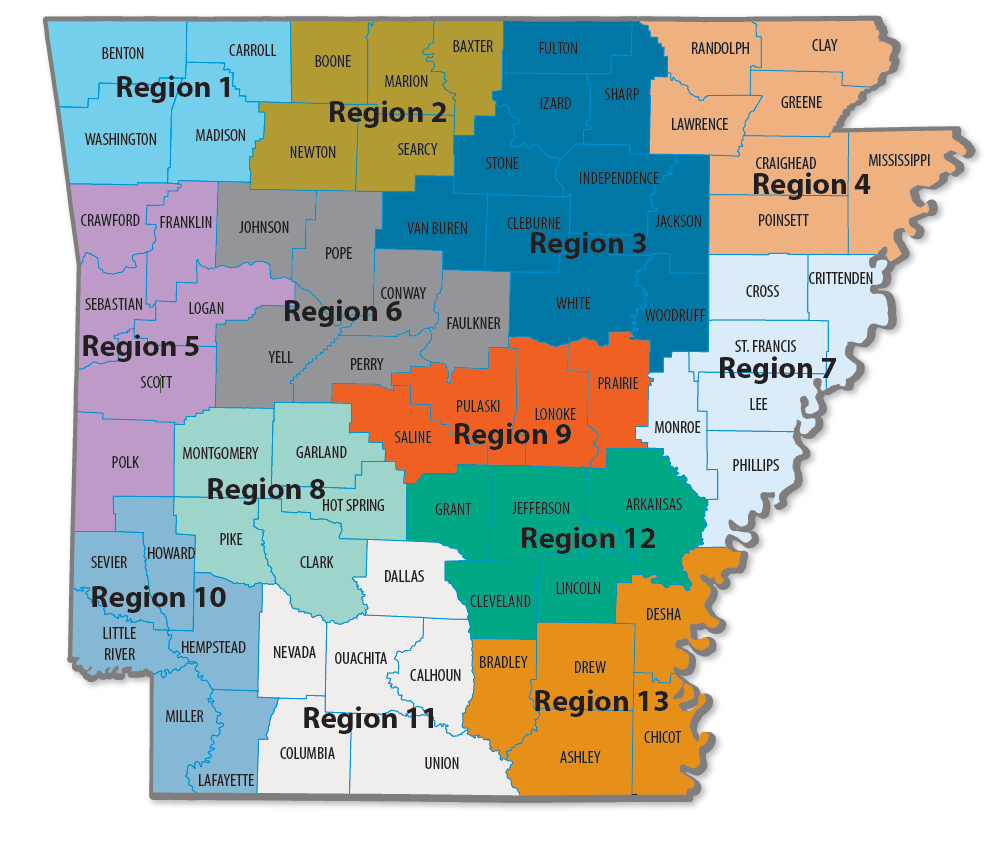 Region 1 – Benton, Carroll, Madison, Washington CountiesQuapaw House, Inc.  – (479) 927-2655    Fax: (479) 927-2752Address: 614 E. Emma Avenue, Suite M426Springdale, AR 72764Laurie Reh - lauriereh@quapawhouseinc.orgCodi McCuistion - codimccuistion@quapawhouseinc.org Region 2 – Baxter, Boone, Marion, Newton, Searcy North Arkansas Partnership for Health Education 620 N. Main, Suite 4312Harrison, AR 72601Cell: 870-365-6518   Fax: (870) 391-3507Cindy DeWitt – cindy.dewitt@northark.eduRegion 3 – Cleburne, Fulton, Independence, Izard, Jackson, Sharp, Stone, Van Buren, White and Woodruff Quapaw House, Inc.  – (501) 547-3515    Fax: 870-793-8968   Address: 25 Gap Road, Batesville, AR 72501Margaret Morrison - margaretmorrison@quapawhouseinc.org   Region 4 – Clay, Craighead, Greene, Lawrence, Mississippi, Poinsett, Randolph Crowley’s Ridge – (870) 933-0033   Address: 2401 Fox Meadows LaneJonesboro, AR 72404Dr. Lisa Perry – lperry@crdcnea.com Deonna Vincent – dvincent@crdcnea.com Linda Williams  – lwilliams@crdcnea.com Region 5- Crawford, Franklin, Logan, Polk, Scott, Sebastian Harbor House - (479) 652-5072 (Tabitha) or (479) 259-5549 (Katie)Address: 1101 North 10th StreetFort Smith, AR 72901Tabitha Fondren - tfondren@recoveryhhi.org  Katie Priest - kpriest@recoveryhhi.org  Region 6 – Conway, Faulkner, Johnson, Perry, Pope, YellCommunity Service Inc.  (501) 354-4589   Fax: (501) 354-5410Physical Address: 100 South Cherokee, Morrilton, AR 72110Mailing Address: PO BOX 679, Morrilton, AR 72110Shannon Cook - scook@csiyouth.comAddress: 1505 South Oswego AvenueRussellville, AR 72802Office: (479) 967-3370  Fax: (479) 967-2775Amy Mellick - amellick@csiyouth.comRegion 7 – Crittenden, Cross, Lee, Monroe, Phillips, St. Francis Crowley’s Ridge – (870) 298-2249  Address: 593 Highway 243Marianna, AR 72360Kendon Gray - kendon@crdcnea.com  Cell: (870) 819-7756 Region 8 – Clark, Garland, Hot Spring, Montgomery, Pike Ouachita Children, Youth & Family Services – (501) 623-5591Fax: (501) 623-4226Address: 339 CharteroakHot Springs, AR 71901Anthony Tidwell – atidwell@occnet.orgParker Hutson – phutson@occnet.orgRegion 9 – Saline, Pulaski, Lonoke, Prairie Family Service Agency – (501) 372-4242 ext. 752 (Hayse) or 753 (Genine)Fax: (501) 372-4758Address: 628 West Broadway Street Suite 300	North Little Rock, AR 72114Hayse Miller - hmiller@fsainc.orgGenine Perez - gperez@fsainc.orgRegion 10 – Hempstead, Howard, Lafayette, Little River, Miller, Sevier Harbor House – (501) 517-1862  Address: 4425 Jefferson Ave., Suite 102Texarkana, AR 71854Trena Goings - tgoings@recoveryhhi.orgRegion 11 – Calhoun, Columbia, Dallas, Ouachita, Nevada, Union Harbor House – (870) 901-3551   Fax: (870) 901-3552Address: 124 S. Jackson Street Suite 411Magnolia, AR 71754Tamara Iverson – tiverson@recoveryhhi.org	Region 12 – Arkansas, Cleveland, Grant, Jefferson, LincolnCommunity Empowerment Council Inc. – (870) 738-8549 or (870) 536-2722  Fax: (870) 536-8500Address: 4701 Dollarway Road Pine Bluff, AR 71602Tanishia Lewis – tanishialewis@cecemp.org Jermaine Anderson – jermaineanderson@cecemp.org Region 13 – Ashley, Bradley, Chicot, Desha, Drew Phoenix Youth & Family Services – (870) 364-1676   Fax: (870) 364-1779Address: 310 North Alabama StreetCrossett, AR 71635Roshunda Davis-Johnson - rdavis@phoenixyouth.com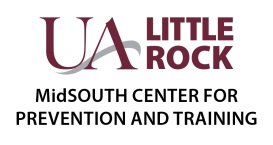 Statewide Coordinator: UA Little Rock/MidSOUTH Center for Prevention & Training  Substance Abuse Prevention Coordinator Office – 501-859-0363    Darla Kelsay – djkelsay@midsouth.ualr.eduStephen McElroy – swmcelroy@midsouth.ualr.eduArkansas Department of Health Services, Division of Aging, Adult and Behavioral Health Services, Prevention Services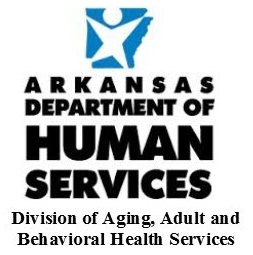 Address: 112 West 8th StreetDonaghey Plaza West 2nd FloorLittle Rock, AR 72203Fax: (501) 686-9396Tenesha Barnes – tenesha.barnes@dhs.arkansas.gov  Office - 501-686-9982Joycelyn Pettus – joycelyn.pettus@dhs.arkansas.gov  Office - 501-686-9921Kymala Calloway – kymala.calloway@dhs.arkansas.gov Office - 501-686-9030  Updated 9/23/2019 